QUIZ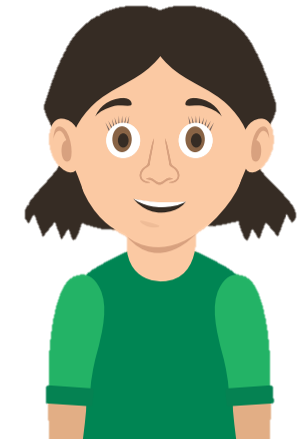 #QuestionAnswer1Which organ pumps blood around the body?The heart2Name the four components of blood.Plasma, red blood cells, white blood cells, platelets.3Blood being carried away from the heart is rich in what?Oxygen4Which signs and symptoms might be observed in a casualty who is bleeding?Pain and blood at site of the injury; pale skin;feeling faint; rapid pulse or heart rate; distress and anxiety; bruising and swelling; lack of response5When treating a casualty who is bleeding, what might you wear and why?Gloves, to create a barrier between yourself and the wound, minimising the risk of infection. 6Which life-threatening medical condition is caused by a lack of blood supply to the major organs in the body?Shock7Which signs and symptoms might be observed in a casualty who has gone into shock?Rapid, shallow breathing; cold, clammy skin; rapid, weak pulse; dizziness or fainting; weakness; sweating; restlessness.8What is the maximum number of dressings you should apply to a wound at one time? Two9A casualty with a nosebleed should be helped to sit down, and encouraged to pinch which part of their nose?The soft part in the middle of the nose.10What position might you place a casualty into, who may be suffering shock?Laying down with feet elevated if possible.#QuestionAnswer1Which organ pumps blood around the body?2Name the four components of blood.3Blood being carried away from the heart is rich in what?4Which signs and symptoms might be observed in a casualty who is bleeding?5When treating a casualty who is bleeding, what might you wear and why?6Which life-threatening medical condition is caused by a lack of blood supply to the major organs in the body?7Which signs and symptoms might be observed in a casualty who has gone into shock?8What is the maximum number of dressings you should apply to a wound at one time? 9A casualty with a nosebleed should be helped to sit down, and encouraged to pinch which part of their nose?10What position might you place a casualty into, who may be suffering shock?